MYcÖRvZš¿x evsjv‡`k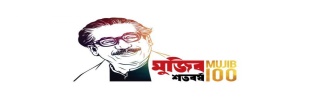 ‡Pqvig¨v‡bi Kvh©vjq06bs nvDjx BDwbqb cwil`Dc‡Rjv: `vgyoû`v,‡Rjv: PzqvWv½v http://hawli.chuadanga.gov.bd  ¯§viK bs 46.44.1831.000.06.001-21-                                                 ZvwiLt 12-08-2021 Bs                                                                                                                                                                                                                                                                                                                                                                                                                                                                                                                                                                                                                                                                                                                                                                                                                                                                                                                                                                                                                                                                                                                                                                                                                                                                                                                                                                                                                                                                                                                                                                                                                                                                                                                                                cÖvcK,            Dc‡Rjv wbe©vnx Awdmvi`vgyoû`v, PzqvWv½v | welq t 2020-2021 A_© eQ‡i GjwRGmwc-3 Gi AbyK’‡j 2q wKw¯Í‡Z cÖvß 9,74,277/= UvKvi wecix‡Z AMÖvwaKvi wfwË‡Z MÖnYK…Z w¯‹g mg~n , IqvW© KwgwU, w¯‹g mycviwfkb KwgwUi ZvwjKv †cÖiY cÖm‡½ |             Dch©~³ wel‡qi cwi‡cÖw¶‡Z Avcbv‡K Rvbv‡bv hv‡”Q †h, AÎ BDwbqb Gi AbyK’‡j 2020-2021 A_© eQ‡i GjwRGmwc-3 Gi AbyK’‡j 2q wKw¯Í‡Z cÖvß 9,74,277/= UvKvi wecix‡Z AMÖvwaKvi wfwË‡Z MÖnYK…Z w¯‹g mg~n , IqvW© KwgwU, w¯‹g mycviwfkb KwgwUi ZvwjKv Avcbvi mwg‡c †cÖiY Kiv n‡jv | Bnv Avcbvi m`q AeMZxmn cieZ©x cÖ‡qvRbxq e¨e¯’v MÖn‡Yi Rb¨ †cÖiY Kiv n‡jv |                                                                                             (‡gvt wbRvg DÏxb )                                                                                             †Pqvig¨vb(fvicÖvß)                                                                                          nvDjx BDwbqb cwil`                                                                                              `vgyoû`v ,PzqvWv½v|¯§viK bs 46.44.1831.000.06.001-21-                                                 ZvwiLt 12-08-2021 Bs                                                                                                                                                                                                                                                                                                                                                                                                                                                                                                                                                                                                                                                                                                                                                                                                                                                                                                                                                                                                                                                                                                                                                                                                                                                                                                                                                                                                                                                                                                                                                                                                                                                                                                                                                Abywjwc m`q AeMwZ IcÖ‡qvRbxq e¨e¯’v MÖn‡Yi  Rb¨ t- 01| †Rjv cÖkvmK,PzqvWvsMv | 02| Dc‡Rjv wbe©vnx Awdmvi ,`vgyoû`v ,PzqvWvsMv| 03| Dc‡Rjv cÖ‡KŠkjx, `vgyoû`v, PzqvWv½v| Abywjwc  AeMwZ I cÖ‡qvRbxq e¨e¯’v MÖn‡Yi Rb¨ †cÖwiZ n‡jv t-  04-10| Rvbve/Rbvev †gvt/‡gvQvt  ............................................  AvneŸvqK, ..........bs IqvW© KwgwU | 11-17| Rvbve †gvt ............................................  mfvcwZ , .............bs w¯‹g mycviwfkb  KwgwU |18| Awdm bw_|MYcÖRvZš¿x evsjv‡`k‡Pqvig¨v‡bi Kvh©vjq06bs nvDjx BDwbqb cwil`Dc‡Rjv: `vgyoû`v,‡Rjv: PzqvWv½v http://hawli.chuadanga.gov.bd  ¯§viK bs                                                                                ZvwiL : ১২ -০৮-2021 wLª:                                                                                     mfvcwZ t-  Rbve †gvt wbRvg DÏxb                 ‡Pqvig¨vb (fvicÖvß)               nvDjx  BDwbqb cwil` |¯’vb      t- BDwc mfv K¶ |                                                                 ZvwiLt   ১২ -০৮-2021 wLª:                                                                                     mfv bs  t-  mvaviY  mfv -                                                              mgq t- ‡ejv   11-00 Uv| Dcw¯’Z m`m¨M‡Yi bvg cwiwkó ÕÕ K ÕÕ |weMZ mfvi Kvh©weeibx cvV I Aby‡gv`b| Gj,wR,Gm,wc-3 cÖK‡íi AvIZvq 2020-2021 A_© eQ‡i ২য়  wKw¯Íi wewewR ৯,৭৪,২৭৭/= UvKvi wecix‡Z  cÖKí I IqvW© KwgwU I  w¯‹g mycviwfkb KwgwU MVb cÖms‡M t cyiƒl D‡`¨v³v †gv: kvnvRvjvj (ivbv ) msµvšÍ|BDwci ivR¯^ Av`vq msµvšÍ |গ্রাম পুলিশ নিয়োগ সংক্রান্ত ।জুলাই/2021 gv‡mi BDwc wewfbœ wnmv‡ei Avq e¨vq Aby‡gv`b cÖm‡½| evj¨weevn I BfwUwRs †iva cÖm‡½ | Rb¥-g„Z¨y wbeÜb cÖm‡½ |†`vKvb fvov D‡Ëvjb cÖm‡½ | BDwc Awdm n‡Z MÖnbK…Z A‰ea we`¨yr ms‡hvM wew”Qbœ Kib cÖm‡½ |weweaMYcÖRvZš¿x evsjv‡`k‡Pqvig¨v‡bi Kvh©vjq06bs nvDjx BDwbqb cwil`Dc‡Rjv: `vgyoû`v,‡Rjv: PzqvWv½v http://hawli.chuadanga.gov.bd-t  mvaviY  mfvi Kvh© weeiYx  t-mfvcwZ t-  Rbve †gvt wbRvg DÏxb                 ‡Pqvig¨vb (fvicÖvß)               nvDjx  BDwbqb cwil` |¯’vb      t- BDwc mfv K¶ |                                                                 ZvwiLt   12-08-2021 wLª:                                                                                     mfv bs  t-  mvaviY  mfv -                                                               mgq t- ‡ejv   11-00 Uv|                                        Dcw¯’Z m`m¨M‡Yi bvg cwiwkó ÕÕ K ÕÕ |             mfvq Dcw¯’Z mKj m`m¨‡K ¯^vMZ Rvwb‡q mfvi Kvh©µg ïiy Kiv nq| AZtci wbgœ ewY©Z wel‡qi  Dci we¯ÍvwiZ Av‡jvPbv‡šÍ  wm×všÍ M„nxZ nq |  1| Av‡jvPbvt MZ mfvi Kvh© weeiYx cvV I Aby‡gv`bt-     mfvq MZ mfvi Kvh© weeiYx cvV Kiv nq | †Kvb ms‡kvab/ms‡hvRb/we‡qvRb bv _vKvq Zv me© m¤§wZ µ‡g w¯’wi KiY Kiv nq|     02 | Gj,wR,Gm,wc-3 cÖK‡íi AvIZvq 2020-2021 A_© eQ‡i 2q wKw¯Íi wnmv‡e cÖvß 9,74,277/=UvKvi wecix‡Z cÖKí MÖnb I IqvW© KwgwU I  w¯‹g mycviwfkb KwgwU MVb cÖms‡M t        mfvq mfvcwZ Rvbvb ‡h, nvDjx BDwbqb  cwil‡`i AbyKz‡j 2020-2021 A_© eQ‡i Gj wR Gm wc-3 cÖK‡íi AvIZvq wewewR wnmv‡e 2q wKw¯Í‡Z 9,74,277/=UvKv eivÏ cvIqv wMqv‡Q| MZ 14 -06-2021 Bs Zvwi‡L  Dc‡Rjv wewRwRwm KwgwU‡Z D³ UvKvi cÖKí Aby‡gv`b cÖ`vb K‡i‡Qb| cÖKí mg~n ev¯Íevq‡bi Rb¨ KwgwU MVb Ki‡Z n‡e|  welqwUi Dci we¯ÍvwiZ Av‡jvPbv †k‡l Gj wRGmwc-3 Gi bxwZgvjv Abyhvqx MZ 14- 06-2021 Bs Zvwi‡Li wewRwmwm mfvi Aby‡gvw`Z cÖKí mg~n wb¤œwjwLZ  IqvW© KwgwU I w¯‹g mycviwfkb KwgwUi gva¨‡g  ev¯Íevq‡bi Rb¨ wm×všÍ  M„nxZ nq|                                                                                             (‡gvt wbRvg DÏxb )                                                                                             †Pqvig¨vb(fvicÖvß)                                                                                          nvDjx BDwbqb cwil`                                                                                              `vgyoû`v ,PzqvWv½v|MYcÖRvZš¿x evsjv‡`k‡Pqvig¨v‡bi Kvh©vjq06bs nvDjx BDwbqb cwil`Dc‡Rjv: `vgyoû`v,‡Rjv: PzqvWv½v http://hawli.chuadanga.gov.bd2020-2021 A_©eQ‡ii ‡gŠwjK †_vK eivÏ(wewewR-2q wKw¯Í) 9,74,277/= UvKvi cÖKímg~‡ni Iq©vW KwgwU I mycviwfkb KwgwU wb¤œiæct01| cÖK‡íi bvg t IqvW© KwgwU t w¯‹g mycviwfkb  KwgwU :                                                                                            (‡gvt wbRvg DÏxb )                                                                                             †Pqvig¨vb(fvicÖvß)                                                                                          nvDjx BDwbqb cwil`                                                                                              `vgyoû`v ,PzqvWv½v|MYcÖRvZš¿x evsjv‡`k‡Pqvig¨v‡bi Kvh©vjq06bs nvDjx BDwbqb cwil`Dc‡Rjv: `vgyoû`v,‡Rjv: PzqvWv½v http://hawli.chuadanga.gov.bd0২| cÖK‡íi bvg t IqvW© KwgwU t w¯‹g mycviwfkb  KwgwU :                                                                                            (‡gvt wbRvg DÏxb )                                                                                             †Pqvig¨vb(fvicÖvß)                                                                                          nvDjx BDwbqb cwil`                                                                                              `vgyoû`v ,PzqvWv½v|MYcÖRvZš¿x evsjv‡`k‡Pqvig¨v‡bi Kvh©vjq06bs nvDjx BDwbqb cwil`Dc‡Rjv: `vgyoû`v,‡Rjv: PzqvWv½v http://hawli.chuadanga.gov.bd0৩| cÖK‡íi bvg t IqvW©  KwgwU :w¯‹g mycviwfkb  KwgwU :                                                                                            (‡gvt wbRvg DÏxb )                                                                                             †Pqvig¨vb(fvicÖvß)                                                                                          nvDjx BDwbqb cwil`                                                                                              `vgyoû`v ,PzqvWv½v|MYcÖRvZš¿x evsjv‡`k‡Pqvig¨v‡bi Kvh©vjq06bs nvDjx BDwbqb cwil`Dc‡Rjv: `vgyoû`v,‡Rjv: PzqvWv½v http://hawli.chuadanga.gov.bd04|cÖK‡íi bvg t IqvW©  KwgwU :w¯‹g mycviwfkb  KwgwU :                                                                                            (‡gvt wbRvg DÏxb )                                                                                             †Pqvig¨vb(fvicÖvß)                                                                                          nvDjx BDwbqb cwil`                                                                                              `vgyoû`v ,PzqvWv½v|MYcÖRvZš¿x evsjv‡`k‡Pqvig¨v‡bi Kvh©vjq06bs nvDjx BDwbqb cwil`Dc‡Rjv: `vgyoû`v,‡Rjv: PzqvWv½v http://hawli.chuadanga.gov.bd05| cÖK‡íi bvg tIqvW©  KwgwU :w¯‹g mycviwfkb  KwgwU :                                                                                            (‡gvt wbRvg DÏxb )                                                                                             †Pqvig¨vb(fvicÖvß)                                                                                          nvDjx BDwbqb cwil`                                                                                              `vgyoû`v ,PzqvWv½v|MYcÖRvZš¿x evsjv‡`k‡Pqvig¨v‡bi Kvh©vjq06bs nvDjx BDwbqb cwil`Dc‡Rjv: `vgyoû`v,‡Rjv: PzqvWv½v http://hawli.chuadanga.gov.bd06|cÖK‡íi bvg tIqvW© KwgwUtw¯‹g mycviwfkb  KwgwU :                                                                                            (‡gvt wbRvg DÏxb )                                                                                             †Pqvig¨vb(fvicÖvß)                                                                                          nvDjx BDwbqb cwil`                                                                                              `vgyoû`v ,PzqvWv½v|‡Pqvig¨v‡bi Kvh©vjq06bs nvDjx BDwbqb cwil`Dc‡Rjv: `vgyoû`v,‡Rjv: PzqvWv½v http://hawli.chuadanga.gov.bd07| cÖK‡íi bvg t IqvW© KwgwU t     w¯‹g mycviwfkb  KwgwU :                                                                                            (‡gvt wbRvg DÏxb )                                                                                             †Pqvig¨vb(fvicÖvß)                                                                                          nvDjx BDwbqb cwil`                                                                                              `vgyoû`v ,PzqvWv½v|‡Pqvig¨v‡bi Kvh©vjq06bs nvDjx BDwbqb cwil`Dc‡Rjv: `vgyoû`v,‡Rjv: PzqvWv½v http://hawli.chuadanga.gov.bd   -t  mvaviY  mfvi Kvh© weeiYx  t-mfvcwZ t-  Rbve †gvt wbRvg DÏxb                 ‡Pqvig¨vb (fvicÖvß)               nvDjx  BDwbqb cwil` |¯’vb      t- BDwc mfv K¶ |                                                                 ZvwiLt   23-03 -2021Bs | mfv bs  t-  mvaviY  mfv -09                                                                mgq t- ‡ejv   11-00 Uv|                                        Dcw¯’Z m`m¨M‡Yi bvg cwiwkó ÕÕ K ÕÕ |             mfvq Dcw¯’Z mKj m`m¨‡K ¯^vMZ Rvwb‡q mfvi Kvh©µg ïiy Kiv nq| AZtci wbgœ ewY©Z wel‡qi  Dci we¯ÍvwiZ Av‡jvPbv‡šÍ  wm×všÍ M„nxZ nq |  1| Av‡jvPbvt MZ mfvi Kvh© weeiYx cvV I Aby‡gv`bt-     mfvq MZ mfvi Kvh© weeiYx cvV Kiv nq | †Kvb ms‡kvab/ms‡hvRb/we‡qvRb bv _vKvq Zv me© m¤§wZ µ‡g w¯’wi KiY Kiv nq|               Av‡jvP¨ m~Px (04) †gvZv‡eK mfvcwZ mv‡ne mfv‡K AewnZ K‡ib †h, nvDjx BDwbqb wWwRUvj †m›Uv‡ii bvix D‡`¨v³v Rbvev †gvQv: wkwibv cviwfb MZ                     wLª: Zvwi‡L D‡`¨v³vi c` n‡Z Ae¨vnwZ †P‡q Av‡e`b Kivq Zv gÄyi nIqvq c`wU k~b¨ nq | wZwb Av‡iv mfv‡K AewnZ K‡ib †h,bvix D‡`¨v³vi k~b¨ c‡` Rbvev †gvQv: gvngy`v cviwfb Av‡e`b K‡i‡Qb | Zuvi wkÿvMZ †hvM¨Zv m¤úwK©Z Z_¨vejx wb¤œiæc : bvg				t †gvQvt gvn&gy`v cvifxbL) wcZvi bvg				t ‡gvt wgRvbyi ingvbM) gvZvi bvg				t ‡gvQvt AvÄyqviv †eMgN) ¯’vqx wVKvbv                                      t MÖvgt Rqivgcyi(K‡jvbxcvov), IqvW©bs- 03,                                BDwbqbt nvDjx,Dc‡Rjvt `vgyoû`v, †Rjvt PzqvWv½v|O) eZ©gvb wVKvbv                                   t MÖvgt Rqivgcyi(K‡jvbxcvov), IqvW©bs- 03,                                                          BDwbqbt nvDjx,Dc‡Rjvt `vgyoû`v, †Rjvt PzqvWv½v|P) Rb¥ ZvwiL                                       t 16-08-1992 Bs|Q) wkÿvMZ †hvM¨Zv			t R) ‰eevwnK Ae¯’v				t AweevwnZS) RvZxqZv				             t evsjv‡`kx |T) ag©				            t Bmjvg |     U) †gvevBj bs				             t 01862165688     V) AwfÁZv (hw` _v‡K)		t Avbmvi I wfwWwc †UKwbK¨vj †Uªwbs †m›Uvi †_‡K Kw¤úDUv‡ii Dci 03(wZb) gv‡mi cÖwkÿY cÖvß|welqwU wb‡q mfvq we¯ÍvwiZ Av‡jvPbv †k‡l Rbvev †gvQv: gvngy`v cviwfb-‡K bvix D‡`¨v³v wnmv‡e wb‡qvM cÖ`vb Kivi wm×všÍ me©m¤§wZµ‡g mfvq M„wnZ I Aby‡gvw`Z nq | welqwU †Rjv cÖkvmK g‡nv`q, PzqvWv½v I Dc‡Rjv wbe©vnx Awdmvi g‡nv`q, `vgyoû`v-‡K AeMZ Kivi Rb¨ wm×všÍ M„wnZ nq |Av‡jvP¨ m~Px 05 †gvZv‡eK mfvcwZ mv‡ne mfv‡K AewnZ K‡ib †h, nvDjx BDwbqb wWwRUvj †m›Uv‡ii cyiæl D‡`¨v³v Rbve †gv: kvnvRvjvj (ivbv) weiæ‡× Awdwkqvj ¸iæZ¡c~b© Kv‡R RbM‡bi mv‡_ A‡mŠRb¨g~jK AvPib  Ges RbMb‡K A‡nZzK †fvMvwb&Í †`qg‡g© Awf‡hvM D‡V‡Q | welqwU wb‡q mfvq we¯ÍvwiZ Av‡jvPbv †k‡l nvDjx BDwbqb wWwRUvj †m›Uv‡ii cyiæl D‡`¨v³v Rbve †gv: kvnvRvjvj (ivbv) ‡K cwil‡`i D‡`¨v³vi KvR n‡Z mvgwqK ewn¯‹vi Kivi wm×všÍ me©m¤§wZµ‡g mfvq M„wnZ I Aby‡gvw`Z nq | welqwU †Rjv cÖkvmK g‡nv`q PzqvWv½v I Dc‡Rjv wbe©vnx g‡nv`q `vgyoû`v-‡K AeMZ Kivi Rb¨ wm×všÍ M„wnZ nq |         Av‡jvP¨ m~Px (06) †gvZv‡eK BDwc mwPe mfv‡K AewnZ K‡ib †h, AÎ BDwc-I ivR¯^ Av`v‡qi cwigvb eZ©gv‡b †gvUvgywU m‡šÍvlRbK| †hûZz ivR¯^ Av`vq bv n‡j BDwci m¦vfvweK Kvh©µg cwiPvjbv Kiv m¤¢e nq bv| GZØmsµvšÍ wel‡q mfvq we¯ÍvwiZ Av‡jvPbv nq Ges Av‡jvPbv †ÿ‡Î BDwbqb cwil‡`i ivR¯^ Av`vq Av‡iv †Rvi`vi Ki‡bi Rb¨ mswkøó mKj‡K Aby‡iva Rvwb‡q wm×všÍ M„wnZ I Aby‡gvw`Z nq|     AZ:ci Av‡jvP¨ m~Px (07) †gvZv‡eK mfvcwZ mv‡ne ‡deªæqvix/2021 gv‡mi Avq-e¨q msµvšÍ wel‡q Rvb‡Z PvB‡j BDwc mwPe mfv‡K AewnZ K‡ib †h, nvvvDjx BDwci Avq-e¨q cwiPvjbvi Rb¨ me©‡gvU 04 wU wnmve †Lvjv i‡q‡Q| 04 wU wnmv‡ei ‡deªæqvix©/2021 gv‡mi Avq-e¨q Aby‡gv`‡bi Rb¨ G gv‡mi cÖvßx I e¨‡qi hveZxq fvDPvi mg~n Dc¯’vcb Kiv nq | Dcw¯’Z mKj m`m¨ BDwci 04 wU wnmv‡ei mKj Avq-e¨q mg~n cysLvbycy•L fv‡e ch©‡eÿY K‡ib | welq wU wb‡q mfvq we¯ÍvwiZ Av‡jvPbv †k‡l wnmv‡e †Kvb Mowgj bv _vKvq,mwVK e‡j we‡ewPZ  nIqvq †Kvbiyc AvcwË Qvovq Dc‡iv³ Avq-e¨‡qi wnmve ¸‡jv me©m¤§wZµ‡g mfvq M„wnZ I Aby‡gvw`Z nq|   Av‡jvP¨ m~Px: (08) †gvZv‡eK 06 bs IqvW© m`m¨ Rbve †gv: wiKvZ Avjx mfv‡K AewnZ K‡ib †h, iv¯Ívi †gv‡o ¯‹z‡ji ‡M‡U A‡bK eLv‡U bvix‡`i †K/ QvÎx‡`i †K D‡Ëv³ K‡i hv cªwZ‡iva Kiv DwPr| eqm evwo‡q †evW© hv‡Z evj¨ weevn bv Ki‡Z cv‡i †mw`‡K I bRi †`Iqv DwPr| G wel‡q mfvq we¯ÍvwiZ Av‡jvPbv nq Ges Av‡jvPbv †k‡l eLv‡U‡`i †K kv‡q¯Ív Kivi Rb¨ cÖ‡qvR‡b AvBb k„sLjv iÿvKvix evwnbxi kibvcY¨ nIqvi Ges mvgvwRK Av‡›`vjb M‡o †Zvjvi Rb¨ mKj‡K D`vË Avnevb Rvwb‡q wm×všÍ me©m¤§wZµ‡g M„wnZ I Aby‡gvw`Z nq|Av‡jvP¨ m~Px: (09) †gvZv‡eK Rb¥ I g„Zz¨ wbeÜb msµvšÍ wel‡q mKj‡K mRvM nIqvi Rb¨ Aby‡iva Rvbv‡bv nq| †KD hv‡Z Wej Rb¥ wbeÜb Ki‡Z bv cv‡i †m wel‡q mKj‡K Zrci nIqvi Rb¨ Aby‡iva Rvbv‡bv nq |Av‡jvP¨ m~Px (10) †gvZv‡eK mfvcwZ mv‡ne mfv‡K AewnZ K‡ib †h, nvDjx BDwbqb cwil‡`i m¤§y‡L BDwci ¯’vcbK…Z 04wU †`vb N‡ii †`vKvwbiv `xN© w`b hver †`vKvb evov cwi‡kva Ki‡Qb bv | hv eoB `y:L RbK | welq wU wb‡q mfvq we¯ÍvwiZ Av‡jvPbv †k‡l †`vKvwbMb‡K `xN©w`b fvov cÖ`vb bv Kivi Rb¨ Kvib `k©v‡bv I fvov cÖ`v‡bi Rb¨ ZvwM`cÎ †cÖib Kivi wm×všÍ me©m¤§wZµ‡g M„wnZ I Aby‡gvw`Z nq|Av‡jvP¨ m~Px (11) †gvZv‡eK mfvcwZ mv‡ne mfv‡K AewnZ K‡ib †h, nvDjx BDwbqb cwil‡`i wbR¯^ wgUvi n‡Z A‡b‡K A‰ea we`¨yr ms‡hvM MÖnb K‡i‡Qb | hv eoB `y:L RbK | welq wU wb‡q mfvq we¯ÍvwiZ Av‡jvPbv †k‡l A‰ea we`¨yr ms‡hvMKvixM‡bi A‰ea we`¨yr ms‡hvM wew”Qbœ  Kivi wm×všÍ me©m¤§wZµ‡g M„wnZ I Aby‡gvw`Z nq|Avi †Kvb Av‡jvPbv bv _vKvq mfvcwZ Dcw¯’Z mKj m`m¨‡K ab¨ev` Ávcb K‡i mfvi KvR mgvß ‡Nvlbv Ki‡jb|                                                                                            (‡gvt wbRvg DÏxb )                                                                                             †Pqvig¨vb(fvicÖvß)                                                                                          nvDjx   BDwbqb cwil`                                                                                              `vgyoû`v ,PzqvWvsMv|¯§viK bs 46.44.1831.000.06.001-21-                                              ZvwiLt 04-04-2021 Bs                                                                                                                                                                                                                                                                                                                                                                                                                                                                                                                                                                                                                                                                                                                                                                                                                                                                                                                                                                                                                                                                                                                                                                                                                                                                                                                                                                                                                                                                                                                                                                                                                                                                                                                                                Abywjwc m`q AeMwZ IcÖ‡qvRbxq e¨e¯’v MÖn‡Yi  Rb¨ t- 01| †Rjv cÖkvmK,PzqvWvsMv | 02| Dc‡Rjv wbe©vnx Awdmvi ,`vgyoû`v ,PzqvWvsMv| 03| Dc‡Rjv cÖ‡KŠkjx, `vgyoû`v, PzqvWv½v| 04| Awdm bw_|                                                                                             (‡gvt bvCg DÏxb )                                                                                            mwPe                                                                                              nvDjx  BDwbqb cwil` |                                                                                                        `vgyoû`v ,PzqvWvsMv|MYcÖRvZš¿x evsjv‡`k‡Pqvig¨v‡bi Kvh©vjq06bs nvDjx BDwbqb cwil`Dc‡Rjv: `vgyoû`v,‡Rjv: PzqvWv½v http://hawli.chuadanga.gov.bdcwiwkô ÕÕ KÕÕDcw¯’Z m`m¨M‡Yi bvg t-                                                                          (‡gvt wbRvg DÏxb )                                                                       †Pqvig¨vb(fvicÖvß)                                                                        nvDjx  BDwbqb cwil`                                                                          `vgyoû`v ,PzqvWvsMv|µtbtcK‡íi bvgIqvW© bseivÏ01nvDjx BDwbq‡bi wewfbœ cÖv_wgK we`¨vj‡q Kzkb †Pqvi mieivn |01-091,33,000/=µtbtbvgwVKvbvcwiPqc`ex01| ‡gvQvt iIkbviv LvZzb BDwc m`m¨ nvDjx  BD,wc | BDwcm`m¨AvneŸvqK02|†gvt wbRvg DÏxb BDwc m`m¨ nvDjx  BD,wc |BDwcm`m¨‡m‡µUvix03| ‡gv: Avkivd Avjx mtwkt Rqivgcyi m: cÖv:we`¨vjq ¯‹zj wk¶Km`m¨04| †gvt ingZzjøvn wcs kvgmy¾vgvb ,Rqt †kL cvov mgvR†meK(cyiæl)m`m¨05| †gvQvt bvwQgv LvZzb Rs Avt gwgb ,Rqt †PŠayix cvov mgvR†meK(gwnjv)m`m¨06| †gvt Avey Zv‡je wcs  g„Z iæûj Avgxb ,Rqt kvn&cvov mykxj mgv‡Ri cÖwZwbwam`m¨07| †gvt Avãym mvjvgwcs g„Z Avt Kwig Rqt †kL cvov gyw³‡hv×v cÖwZwbwam`m¨08|‡gvt gwbiæj Bmjvg wcs †gvt Avt gvbœvb ,Rqt †kLcvovmgvR †meKm`m¨09| †gvQvt KvRjx LvZzb wcs †gvt Av‡e` Avjx ,Rqt †kLcvovmgvR †meKm`m¨µtb bvgwVKvbvcwiPqc`ex01| †gvt †mvnevi †nv‡mb wcs g„Z mv_©K gÛj ,Rqt †kL cvov mgvR †meKmfvcwZ02| †gvt kvnveywÏb wcs g„Z kvnvi Avjx, Rqt †PŠayixcvovmgvR †meKm`m¨-mwPe03| †gvt Avt gvbœvb wcs g„Z kvnvi Avjx Rqt ‡kL cvov Mb¨gvb¨ e¨w³m`m¨04| †gvt e`i DÏxb wcs Qv‡`K Avjx ,Rqt †kL cvov Mb¨gvb¨ e¨w³m`m¨05|‡gvt Avey wmwÏKDc-mnKvix cÖ‡KŠkjx, `vgyoû`v Dc-mnt cÖ‡KŠkjxm`m¨06| †gvQvt ‡kdvjx LvZzb Rs †gvt kvnv`Z †nv‡mb,  Rqt kvn& cvov bvix cÖwZwbwam`m¨07| †gvQvt ‡mvwbqv LvZzb Rs  Avwidzj Bmjvg Rqt †PŠayixcvov bvix cÖwZwbwam`m¨µtbcK‡íi bvgIqvW© bseivÏK)Rqivgcyi MÖv‡gi MvwZi cvovi RUz gÛ‡ji Rwgi wbKU n‡Z gZ‡j‡ei evwo Awfg~‡L cvKv iv¯Ívi cv‡k †Wªb wbg©vb (cÖK‡íi ¯’vqx mvBb‡evW© mn )|031,00,000/=L)nvDjx BDwbq‡bi ‡eKvi hyeK/hyeZx‡`i AvZ¥Kg©ms¯’v‡bi j‡ÿ¨  wd«j¨vwÝs cÖwkÿY cÖ`vb |01-091,50,000/=‡gvU :2,50,000/=µtbtbvgwVKvbvcwiPqc`ex01|‡gv: Rvnv½xi AvjgBDwc m`m¨ nvDjx BD,wc| BDwcm`m¨AvneŸvqK02†gvQvt iIkbviv LvZzbBDwc m`m¨ nvDjx BD,wc| BDwcm`m¨‡m‡µUvix03|‡gvt kwn`yj Bmjvgmycvi, Rqivgcyi wWGm `vwLj gv`ªvmvwk¶Km`m¨04|†gvt wgRvbyi ingvb wcs †Zvdvb gÛj ,Rqt gvwjZv cvov mgvR†meK(cyiæl)m`m¨05|†gvQvt nvwjgv LvZzb Rs b~i †k` Avjx Rqt MvwZicvov mgvR†meK(gwnjv)m`m¨06|‡gvt Avt mvËvi wcs g„Z R‡e` Avjx ,Rqt gvwjZv cvov mykxj mgv‡Ri cÖwZwbwam`m¨07|†gvt mvB`yi ingvb wcs Avjx nvq`vi ,Rqt †÷kb cvov gyw³‡hv×v cÖwZwbwam`m¨08|‡gvt Rvg‡m` Avjx wcs ‡gvt igRvb gÛj,RqtMvwZi cvov mgvR †meKm`m¨09|‡gvQvt nvwjgv LvZzbRs Aveyj Kvjvg,RqtevMvb cvov mgvR †meKm`m¨µtbbvgwVKvbvcwiPqc`ex01|‡gvt Avey mvC` †LvKb wcs Avey Zv‡ni ,Rqt †÷kbcvov mgvR †meKmfvcwZ02|‡gvt iweDj Bmjvg wcs g„Z dwKi Puv` ,Rqt gvV cvov mgvR †meKm`m¨-mwPe03| †gvt Avt gv‡jK wcs AvqRwÏb ,Rqt evMvbcvov Mb¨gvb¨ e¨w³m`m¨04| †gvt RvwKi †nv‡mbwcs g„Z wgqvRvb , Rqt K‡jvbxcvov Mb¨gvb¨ e¨w³m`m¨05|‡gvt Avey wmwÏKDc-mnKvix cÖ‡KŠkjx, `vgyoû`v Dc-mnt cÖ‡KŠkjxm`m¨06| †gvQvt Av‡jqv LvZzb wcs Avjg †kL ,Rqt gvwjZvcvov bvix cÖwZwbwam`m¨07| †gvQvt wniv LvZzb Rs Avjx †nv‡mb ,Rqt gvwjZvcvov bvix cÖwZwbwam`m¨µtbtcK‡íi bvgIqvW© bseivÏeo`yacvwZjv MÖv‡gi gmwR` cvov gwZ‡bi †`vKv‡bi wbKU n‡Z `vD‡`i evwo Awfgy‡L iv¯Ív GBPwewe Kib (30 wg: iv¯Ív GBPweweKib evwK  Ask d¬vU‡mvwjs iv¯Ív DPzKibmn GBPweweKib (cÖK‡íi ¯’vqx mvBb‡evW© mn )||051,14,000/=µtbtbvgwVKvbvcwiPqc`ex01|†gvt kwn`yj BmjvgBDwc m`m¨ nvDjx BD,wc| BDwcm`m¨AvneŸvqK02|†gvQvt ‡gv‡gnvi LvZzbBDwc m`m¨ nvDjx BD,wc| BDwcm`m¨‡m‡µUvix03|‡gvt mvjvg mntwkt `yacvwZjv gv`ªmv ¯‹zj wk¶Km`m¨04|†gvt Avjg †nv‡mb wcs †gv:AvwRRyj nK ,‡QvU`yacvwZjv mgvR†meK(cyiæl)m`m¨05| †gvQvt mvwn`v LvZzb Rs LvRv  wgqv ,‡QvU`yacvwZjv mgvR†meK(gwnjv)m`m¨06| †gvt ie¸j gÛj wcs kg‡mi Avjx ,eo `yacvwZjv mykxj mgv‡Ri cÖwZwbwam`m¨07| †gvt gybQzi Avjx wcs  †Lvi‡k` Avjx eo`yacvwZjv gyw³‡hv×v cÖwZwbwam`m¨08|‡gvt Avey bvCgwcs ‡gvt b¯‹i Avjx  ,‡QvU`yacvwZjv mgvR †meKm`m¨09|‡gvQvt †RvQbv LvZzb Rs †gvt Avjg wgqv  eo`yacvwZjv mgvR †meKm`m¨µtbbvgwVKvbvcwiPqc`ex01|‡gvt wmivRyj Bmjvg wcs g„Z eiKZ gÛj , †QvU`yacvwZjv mgvR †meKmfvcwZ02| †gvt b¯‹i Avjx wcs g„Z ûRyi Avjx  ,‡QvU`yacvwZjv mgvR †meKm`m¨-mwPe03| †gvt b~iæj nK wcs g„Z Avt Rwjj ,eo`yacvwZjv Mb¨gvb¨ e¨w³m`m¨04|‡gvt Avjg †nv‡mb wcs ie¸j gÛj ,eo`yacvwZjv Mb¨gvb¨ e¨w³m`m¨05|‡gvt Avey wmwÏKDc-mnKvix cÖ‡KŠkjx, `vgyoû`v Dc-mnt cÖ‡KŠkjxm`m¨06| †gvQvt cwj LvZzb Rs kIKZ Avjx ,‡QvU`yacvwZjv bvix cÖwZwbwam`m¨07| †gvQvt Qvjgv LvZzb Rs †gvt iweDj †nv‡mb ,eo`yacvwZjv bvix cÖwZwbwam`m¨µtbtcK‡íi bvgIqvW© bseivÏ‡jvKbv_cyi gv‡Si cvov kvnvRv‡bi evwoi wbKU n‡Z AvwQiæÏx‡bi evwo Awfgy‡L iv¯Ív GBPwewe Kib (cÖK‡íi ¯’vqx mvBb‡evW© mn )|0670,000/=µtbtbvgwVKvbvcwiPqc`ex01|‡gvQvt g‡gnvi LvZzb BDwc m`m¨ nvDjx BD,wc| BDwcm`m¨AvneŸvqK02| †gvt wiKvZ Avjx BDwc m`m¨ nvDjx BD,wc | BDwcm`m¨‡m‡µUvix03|‡gvt Avey nvwbdmtwkt †jvKbv_cyi gvtwet¯‹zj wk¶Km`m¨04|kÖx Agj Kzgvi wcs be Kzgvi ,†jvKbv_cyi mgvR†meK(cyiæl)m`m¨05|‡gvQvt wgZv LvZzb wcs †Zvdv‡¾j †nv‡mb, †jvKbv_cyimgvR†meK(gwnjv)m`m¨06|‡gvt iwdKzj Bmjvg wcs Aveyj Kv‡kg, †jvKbv_cyi mykxj mgv‡Ri cÖwZwbwam`m¨07| †gvt AveŸvm Avjx wcs bI‡ki Avjx †jvKbv_cyi gyw³‡hv×v cÖwZwbwam`m¨08|‡gvt Rwmg DÏxbwcs g„Z Av‡bvqvi †nv‡mb ,†jvKbv_cyi  mgvR †meKm`m¨09|‡gvQvt myjZvbv †Rmwgb Rs †gvt Aveyj evkvi ,‡jvKbv_cyi mgvR †meKm`m¨µtbbvgwVKvbvcwiPqc`ex01| †gvt Rvgvj DÏxb wcs g„Z †jvKgvb †nv‡mb †jvKbv_cyi mgvR †meKmfvcwZ02| †gvt kvnveyÏxb wcs g„Z gv`vi Avjx ,†jvKbv_cyi mgvR †meKm`m¨-mwPe03|‡gvt wgbvR DÏxb wcs `i‡ek Avjx   †jvKbv_cyi Mb¨gvb¨ e¨w³m`m¨04| †gvt Rvgvj †nv‡mb wcs g„Z `~jf© gÛj †jvKbv_cyi Mb¨gvb¨ e¨w³m`m¨05|‡gvt Avey wmwÏKDc-mnKvix cÖ‡KŠkjx, `vgyoû`v Dc-mnt cÖ‡KŠkjxm`m¨06| †gvQvt ‡Mvjvcx LvZzb Rs wgbvR DÏxb ,†jvKbv_cyi bvix cÖwZwbwam`m¨07| †gvQvt cvifxb LvZzb Rs wMqvm DÏxb ,†jvKbv_cyi bvix cÖwZwbwam`m¨µtbtcK‡íi bvgIqvW© bseivÏক)nvDjx BDwbqb wWwRUvj †m›Uv‡ii Dbœqb K‡í 01 wU j¨vcUc µq I 01 wUi iwOb wcÖ›Uvi µq |( j¨vcUc 01 wU g~j¨ -62,000/= I wcÖ›Uvi 01 wU g~j¨ -16,000/=UvKv ) 0078,000/=খ)Kvw`cyi cyjcvov Kj‡gi evwoi wbKU †Wªb n‡Z †LvK‡bi evwo Awfg~‡L †Wªb wbg©vb (cÖK‡íi ¯’vqx mvBb‡evW© mn )|0785,000/=1,63,000/µtbtbvgwVKvbvcwiPqc`ex01|†gvt kvnRvgvj †nv‡mbBDwc m`m¨ nvDjx BD,wc| BDwcm`m¨AvneŸvqK02|†gvQvt iwngv LvZzbBDwc m`m¨ nvDjx BD,wc|  BDwcm`m¨‡m‡µUvix03|‡gvt Avt gvbœvbmntwkt Kvw`cyi mitcÖvtwet¯‹zj wk¶Km`m¨04|‡gvt Avt iv¾vK wcs g„Z AvKei Avjx iæ`ªbMi mgvR†meK(cyiæl)m`m¨05|‡gvQvt ¯^cœv LvZzb Rs †gvt †iRvDj nK ,Kvw`cyi mgvR†meK(gwnjv)m`m¨06| †gvt nvwdRyj Bmjvg wcs †gvt  wmivRyj nK ,Kvw`cyi mykxj mgv‡Ri cÖwZwbwam`m¨07| †gvt evkviZ Avjx wcs g„Z nvqvZ Avjx ,Kvw`cyi gyw³‡hv×v cÖwZwbwam`m¨08|‡gvt wRjøyi ingvb,wjcb wcs ‡gvt BQvnK Avjx ,Kvw`cyimgvR †meKm`m¨09|‡gvQvt bvRgv LvZzb wcs †gvt gBb DÏxb,Kvw`cyi  mgvR †meKm`m¨µtbbvgwVKvbvcwiPqc`ex01| ivRy Avn‡¤§` wcs g„Z bvwmi DÏxb , Kvw`cyi mgvR †meKmfvcwZ02| †gvt ‡gv¯Ídv Rvgvb wcs evmviZ Avjx , Kvw`cyi mgvR †meKm`m¨-mwPe03|‡gvt ie¸j †nv‡mb wcs ‡gvt gmj DÏxb , Kvw`cyi Mb¨gvb¨ e¨w³m`m¨04| †gvt Igi Avjx wcs g„Z Av°vm Avjx ,Kvw`cyi Mb¨gvb¨ e¨w³m`m¨05|‡gvt Avey wmwÏKDc-mnKvix cÖ‡KŠkjx, `vgyoû`v Dc-mnt cÖ‡KŠkjxm`m¨06| †gvQvt  bvRgv LvZzb Rs ‡gvt iwk`yj Bmjvg , Kvw`cyi bvix cÖwZwbwam`m¨07| †gvQvt Wwj LvZzb Rs †gvt BwjqvQ †nv‡mb , Kvw`cyi bvix cÖwZwbwam`m¨µtbtcK‡íi bvgIqvW© bseivÏcyivZb ev¯Ícyi MÖv‡gi ¯‹zj cvovi Rvwn`y‡ji cyKz‡ii cv‡k e· KvjfvU© wbg©vb (cÖK‡íi ¯’vqx mvBb‡evW© mn )|081,09,277/=µtbtbvgwVKvbvcwiPqc`ex01| †gvQvt iwngv LvZzb BDwc m`m¨ nvDjx BDwbqb cwil`BDwcm`m¨AvneŸvqK02| †gvt Avt nvbœvb-02 BDwc m`m¨ nvDjx BDwbqb cwil` BDwcm`m¨‡m‡µUvix03|‡gvt †gveviK †nv‡mb mtwkt ev¯Ícyi `vwLj gv`ªmv ¯‹zj wk¶Km`m¨04| †gvt nvwdRyi ingvb wcs †gvt iweDj †nv‡mb cytev¯Ícyi mgvR†meK(cyiæl)m`m¨05| †gvQvt KvKzjx LvZzb Rs LvRv gBb DÏxb cyt ev¯Ícyi mgvR†meK(gwnjv)m`m¨06| †gvt nhiZ Avjx wcs Avkivd Avjx  ,bZzb ev¯Ícyi mykxj mgv‡Ri cÖwZwbwam`m¨07|‡gvt AvdQvi AAjx wcs g„Z †mvbvB I¯ÍvMvi , iNybv_cyi gyw³‡hv×v cÖwZwbwam`m¨08|‡gvt kwid DÏxbwcs Avt Lv‡jK ,cyivZb ev¯ÍcyimgvR †meKm`m¨09|‡gvQvt nvwdRv  LvZzb Rs wgRvbyi ingvb cyivZb ev¯ÍcyimgvR †meKm`m¨µtbbvgwVKvbvcwiPqc`ex01|‡gvt kwn`yj Bmjvg wcs gm‡jg gÛj ,cyivZb ev¯Ícyi mgvR †meKmfvcwZ02| †gvt RvnvsMxi Avjg wcs b~i û`v ,cyivZb ev¯Ícyi mgvR †meKm`m¨-mwPe03| †gvt nvweeyi ingvb wcs e· gÛj ,iNybv_cyi Mb¨gvb¨ e¨w³m`m¨04| †gvt Rwni DÏxb wcs †mv‡qe wek¦vm ,cyivZb ev¯Ícyi Mb¨gvb¨ e¨w³m`m¨05|‡gvt Avey wmwÏKDc-mnKvix cÖ‡KŠkjx, `vgyoû`v Dc-mnt cÖ‡KŠkjxm`m¨06| †gvQvt iv‡njv LvZzb Rs kvnRvnvb Avjx ,iNybv_cyi bvix cÖwZwbwam`m¨07| †gvQvt Qv‡gbv LvZzb Rs †jvKgvb Avjx ,cyivZb ev¯Ícyi bvix cÖwZwbwam`m¨µtbtcÖK‡íi bvgIqvW© bseivÏnvDjx BDwbq‡bi wewfbœ Iqv‡W©i  K…lK‡`i gv‡S †¯úª †gwkb cÖ`vb |(†¯úª †gwkb msL¨v-27wU) g~j¨-5,000/=UvKv nv‡i †gvU -1,35,000/=UvKv ) |01-091,35,000/=µtbtbvgwVKvbvcwiPqc`ex01|†gvt Avãyjøvn †mwjgBDwc m`m¨ nvDjx BD,wc| BDwcm`m¨AvneŸvqK02|†gvQvt iwngv LvZzbBDwc m`m¨ nvDjx BD,wc| BDwcm`m¨‡m‡µUvix03|‡gvt gybQzi Avjx mtwkt nvDjx miKvwi cÖvtwet¯‹zj wk¶Km`m¨04|‡gvt Avt Inve wcs nvRx iRe Avjx cytnvDjx mgvR†meK(cyiæl)m`m¨05|‡gvt Rvwn`yj Bmjvg wcs QzbœZ Avjx , cyivZb nvDjx mgvR†meK(gwnjv)m`m¨06| †gvt RvgvZ Avjxwcs Av‡Qi DÏxb cyivZb nvDjx mykxj mgv‡Ri cÖwZwbwam`m¨07|‡gvt †gvkvid †nv‡mb wcs g„Z ûRyi Avjx , cyivZb nvDjx gyw³‡hv×v cÖwZwbwam`m¨08|‡gvt †ZZzj gÛj wcs g„Z AvBb DÏxb,cyivZb nvDjxmgvR †meKm`m¨09|‡gvQvt wi³v  LvZzb wcs †gvt Rvwn`yj Bmjvg cyivZb  nvDjx mgvR †meKm`m¨µtbbvgwVKvbvcwiPqc`ex01| †gvt AvgRv` †nv‡mb wcs g„Z ûRyi Avjx ,cyivZb nvDjx mgvR †meKmfvcwZ02|‡gvt evejy wgqv wcs †gvt kvnRvnvb , cyivZb nvDjx  mgvR †meKm`m¨-mwPe03|Rvb gnv¤§`  wcs g„Z Bmjvg gÛj ,byZb t nvDjx Mb¨gvb¨ e¨w³m`m¨04| †gvt Avãvi Avjx wcs ‡gvt Avt ingvb ,bZzb nvDjx Mb¨gvb¨ e¨w³m`m¨05|‡gvt Avey wmwÏKDc-mnKvix cÖ‡KŠkjx, `vgyoû`v Dc-mnt cÖ‡KŠkjxm`m¨06| †gvQvt Qv‡gbv LvZzb wcs gm‡jg gÛj ,cyivZb  nvDjx bvix cÖwZwbwam`m¨07| †gvQvt gvjv LvZzb Rs †bs‡U Avjx ,cyivZb nvDjx bvix cÖwZwbwam`m¨µtbscixÿvi bvgcv‡ki mvjcÖvß wRwcGwkÿv cÖwZôv‡bi bvggšÍe¨1Gm.Gm.wm20083.13Rqivgcyi gva¨wgK we`¨vjq2GBP.Gm.wm20103.30Avãyj I`y` kvn& wWwMÖ K‡jR3we.G(Abvm©)20152.85PzqvWv½v miKvwi K‡jR4Gg.G20162.81Gg.Gg.K‡jR,h‡kviµwgK bs                           bvg                      c`ex‡gvt wbRvg DÏxb  m`m¨ 1 bs IqvW©, nvDjx  BDwc | ‡gvQvt mvwebv BqvQwgb m`m¨ 2 bs IqvW©, nvDjx  BDwc | †gvt Avt nvbœvb-1 m`m¨ 4 bs IqvW©, nvDjx  BDwc | ‡gvt kwn`yj Bmjvg  m`m¨ 5 bs IqvW©,nvDjx BDwc  †gvt wiKvZ Avjx  m`m¨ 6 bs IqvW©, nvDjx BD,wc |  †gvt kvn Rvgvj  m`m¨ 7 bs IqvW©, nvDjx  BDwc |  †gvt Avt nvbœvb-2 m`m¨ 8 bs IqvW©,nvDjx BDwc ‡gvt Avãyjøv †mwjg  m`m¨ 9 bs IqvW©, nvDjx BD,wc |  †gvQvt iIkbviv LvZzb m`m¨ msiwÿZ Avmb-01 nvDjx BDwc |  †gvt g‡gnvi LvZzb m`m¨ msiwÿZ Avmb-02 nvDjx BDwc | ‡gvQvt iwngv LvZzb m`m¨ msiwÿZ Avmb-03 nvDjx BDwc | 